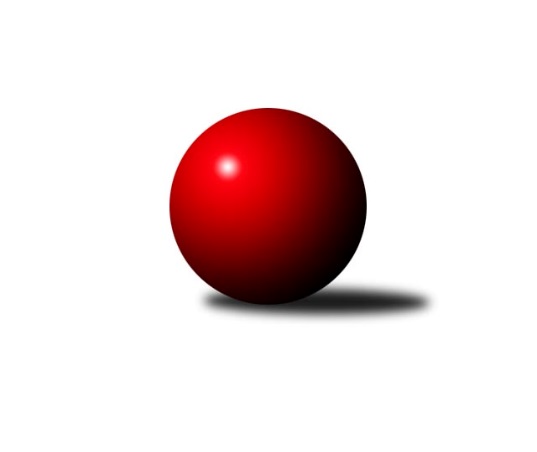 Č.6Ročník 2018/2019	20.10.2018Nejlepšího výkonu v tomto kole: 3333 dosáhlo družstvo: TJ Jiskra OtrokoviceJihomoravská divize 2018/2019Výsledky 6. kolaSouhrnný přehled výsledků:KK Orel Ivančice	- KK Vyškov B	2:6	3136:3146	9.0:15.0	19.10.SK Baník Ratíškovice B	- KK Orel Telnice	6:2	3202:3085	13.0:11.0	19.10.TJ Sokol Luhačovice B	- TJ Lokomotiva Valtice  	1:7	3144:3247	9.0:15.0	20.10.TJ Slavia Kroměříž	- KK Jiskra Čejkovice	2:6	2556:2561	11.5:12.5	20.10.SKK Dubňany B	- KC Zlín B	5:3	3121:3118	13.0:11.0	20.10.TJ Jiskra Otrokovice	- KK Mor.Slávia Brno B	6:2	3333:3238	13.5:10.5	20.10.TJ Sokol Mistřín B	- KK Slovan Rosice B	7:1	3285:3209	13.5:10.5	20.10.KK Mor.Slávia Brno B	- KK Orel Ivančice	7:1	3178:3126	15.5:8.5	16.10.Tabulka družstev:	1.	KK Vyškov B	5	5	0	0	27.0 : 13.0 	64.5 : 55.5 	 3189	10	2.	TJ Lokomotiva Valtice 	6	5	0	1	34.0 : 14.0 	89.5 : 54.5 	 3053	10	3.	KC Zlín B	6	4	1	1	28.0 : 20.0 	81.5 : 62.5 	 3193	9	4.	SK Baník Ratíškovice B	6	4	0	2	28.0 : 20.0 	72.0 : 72.0 	 3169	8	5.	KK Jiskra Čejkovice	5	3	0	2	22.0 : 18.0 	60.0 : 60.0 	 2830	6	6.	KK Mor.Slávia Brno B	6	3	0	3	27.0 : 21.0 	79.0 : 65.0 	 3012	6	7.	TJ Sokol Mistřín B	6	3	0	3	25.0 : 23.0 	69.5 : 74.5 	 3067	6	8.	SKK Dubňany B	6	3	0	3	24.0 : 24.0 	67.0 : 77.0 	 3021	6	9.	KK Slovan Rosice B	6	3	0	3	22.5 : 25.5 	76.5 : 67.5 	 3162	6	10.	TJ Sokol Luhačovice B	6	2	1	3	19.5 : 28.5 	67.5 : 76.5 	 3011	5	11.	KK Orel Telnice	6	2	0	4	24.0 : 24.0 	76.5 : 67.5 	 2956	4	12.	TJ Jiskra Otrokovice	6	2	0	4	23.0 : 25.0 	73.0 : 71.0 	 3094	4	13.	KK Orel Ivančice	6	1	0	5	15.0 : 33.0 	58.5 : 85.5 	 3055	2	14.	TJ Slavia Kroměříž	6	0	0	6	9.0 : 39.0 	49.0 : 95.0 	 2806	0Podrobné výsledky kola:	 KK Orel Ivančice	3136	2:6	3146	KK Vyškov B	Martin Bublák	123 	 135 	 130 	155	543 	 1.5:2.5 	 534 	 138	135 	 132	129	Tomáš Vejmola	Jiří Toman	124 	 132 	 129 	137	522 	 1.5:2.5 	 524 	 132	124 	 129	139	Kamil Bednář	Kristýna Saxová	126 	 140 	 126 	127	519 	 0:4 	 543 	 137	143 	 127	136	Pavel Vymazal	Martin Maša	133 	 143 	 122 	111	509 	 3:1 	 494 	 128	115 	 118	133	Tomáš Jelínek *1	Jiří Peška	122 	 129 	 131 	119	501 	 0:4 	 525 	 136	137 	 132	120	Robert Mondřík	Jaromír Klika	143 	 139 	 141 	119	542 	 3:1 	 526 	 147	136 	 132	111	Jan Večerkarozhodčí: Jiří TOMANstřídání: *1 od 51. hodu Milan SvačinaNejlepšího výkonu v tomto utkání: 543 kuželek dosáhli: Martin Bublák, Pavel Vymazal	 SK Baník Ratíškovice B	3202	6:2	3085	KK Orel Telnice	Tomáš Mráka	125 	 137 	 142 	131	535 	 2:2 	 520 	 119	117 	 143	141	Milan Mikáč	Jan Minaříček	131 	 138 	 127 	128	524 	 3:1 	 459 	 111	107 	 112	129	Alena Dvořáková *1	Jana Mačudová	138 	 114 	 120 	152	524 	 1:3 	 554 	 146	130 	 139	139	Jiří Šimeček	Luděk Vacenovský	137 	 153 	 126 	136	552 	 2:2 	 544 	 147	138 	 119	140	Zdenek Pokorný	Josef Něnička	137 	 148 	 143 	121	549 	 3:1 	 488 	 108	121 	 127	132	Josef Hájek	František Mráka	137 	 124 	 127 	130	518 	 2:2 	 520 	 127	123 	 130	140	Jiří Dvořákrozhodčí: vedoucí družstevstřídání: *1 od 61. hodu Milan DoušekNejlepší výkon utkání: 554 - Jiří Šimeček	 TJ Sokol Luhačovice B	3144	1:7	3247	TJ Lokomotiva Valtice  	Tomáš Juřík	163 	 142 	 151 	139	595 	 4:0 	 511 	 120	135 	 123	133	František Herůfek ml. ml.	Milan Žáček	136 	 119 	 122 	134	511 	 2:2 	 539 	 120	161 	 145	113	Miroslav Vojtěch	Petr Kudláček	128 	 110 	 97 	143	478 	 1:3 	 489 	 134	113 	 121	121	Robert Herůfek	Jiří Konečný	135 	 118 	 132 	126	511 	 0:4 	 590 	 149	144 	 146	151	Petr Pesau	Miroslav Hvozdenský	135 	 153 	 121 	130	539 	 0:4 	 588 	 141	157 	 146	144	Roman Mlynarik	Karel Máčalík	139 	 108 	 139 	124	510 	 2:2 	 530 	 122	141 	 135	132	Zdeněk Musilrozhodčí: Konečný JiříNejlepší výkon utkání: 595 - Tomáš Juřík	 TJ Slavia Kroměříž	2556	2:6	2561	KK Jiskra Čejkovice	Kateřina Ondrouchová	150 	 62 	 145 	63	420 	 1:3 	 456 	 148	70 	 168	70	Jaroslav Bařina	Martin Růžička	134 	 79 	 147 	45	405 	 2:2 	 425 	 158	56 	 142	69	Tomáš Stávek	Libor Petráš	139 	 61 	 137 	98	435 	 2:2 	 384 	 141	45 	 145	53	Tomáš Mrkávek	Tomáš Kuchta	160 	 60 	 132 	54	406 	 1.5:2.5 	 428 	 148	79 	 147	54	Martin Komosný	Zdeněk Drlík	155 	 50 	 143 	59	407 	 2:2 	 415 	 161	62 	 138	54	Vít Svoboda	Jiří Tesař	159 	 89 	 163 	72	483 	 3:1 	 453 	 143	78 	 151	81	Zdeněk Škrobákrozhodčí: vedoucí družstevNejlepší výkon utkání: 483 - Jiří Tesař	 SKK Dubňany B	3121	5:3	3118	KC Zlín B	Rostislav Rybárský	131 	 133 	 114 	113	491 	 2:2 	 513 	 120	124 	 137	132	Pavel Kubálek *1	Zdeněk Kratochvíla	133 	 130 	 141 	133	537 	 3:1 	 502 	 136	121 	 133	112	Zdeněk Bachňák	František Fialka *2	84 	 147 	 128 	141	500 	 2:2 	 529 	 134	133 	 130	132	Petr Polepil	Jaroslav Šerák	145 	 145 	 136 	130	556 	 2:2 	 527 	 122	129 	 141	135	Zdeněk Šeděnka	Václav Benada	132 	 144 	 128 	129	533 	 3:1 	 515 	 131	116 	 125	143	Petr Vrzalík *3	Josef Černý	129 	 115 	 123 	137	504 	 1:3 	 532 	 130	139 	 136	127	Roman Janásrozhodčí: Harcová  Alžbětastřídání: *1 od 59. hodu David Matlach, *2 od 1. hodu Alžběta Harcová, *3 od 56. hodu Martin PolepilNejlepší výkon utkání: 556 - Jaroslav Šerák	 TJ Jiskra Otrokovice	3333	6:2	3238	KK Mor.Slávia Brno B	Jakub Süsz	150 	 129 	 132 	153	564 	 2:2 	 597 	 147	145 	 153	152	Radek Šenkýř	Jiří Gach	145 	 131 	 120 	143	539 	 1.5:2.5 	 575 	 137	151 	 144	143	Radim Herůfek	Petr Jonášek	144 	 147 	 118 	128	537 	 2:2 	 520 	 129	119 	 140	132	Veronika Semmler	Michael Divílek ml.	141 	 152 	 152 	148	593 	 3:1 	 550 	 146	135 	 130	139	Pavel Palian	Barbora Divílková ml.	131 	 143 	 133 	145	552 	 3:1 	 480 	 100	107 	 143	130	Patrik Schneider	Michael Divílek st.	153 	 128 	 123 	144	548 	 2:2 	 516 	 109	136 	 122	149	Ondřej Olšákrozhodčí: Barbora Divílková st.Nejlepší výkon utkání: 597 - Radek Šenkýř	 TJ Sokol Mistřín B	3285	7:1	3209	KK Slovan Rosice B	Drahomír Urc	155 	 135 	 136 	138	564 	 2.5:1.5 	 540 	 134	126 	 136	144	Miroslav Ptáček	Radim Pešl	144 	 140 	 139 	130	553 	 2:2 	 544 	 151	120 	 132	141	Michal Klvaňa	Roman Macek	115 	 147 	 115 	147	524 	 1:3 	 546 	 128	155 	 129	134	Kamil Hlavizňa	Josef Blaha	120 	 140 	 156 	133	549 	 2:2 	 534 	 132	134 	 132	136	Karel Plaga	Marek Ingr	147 	 125 	 140 	140	552 	 4:0 	 504 	 124	120 	 134	126	Václav Špička	Václav Luža	137 	 128 	 139 	139	543 	 2:2 	 541 	 132	136 	 130	143	Ľubomír Kalakajrozhodčí: Vedoucí družstevNejlepší výkon utkání: 564 - Drahomír Urc	 KK Mor.Slávia Brno B	3178	7:1	3126	KK Orel Ivančice	Radek Šenkýř	125 	 125 	 154 	139	543 	 4:0 	 477 	 102	117 	 132	126	Kristýna Saxová	František Kellner	135 	 119 	 126 	146	526 	 2:2 	 542 	 137	143 	 121	141	Karel Sax	Pavel Palian	139 	 137 	 132 	117	525 	 2.5:1.5 	 540 	 139	135 	 129	137	Jiří Peška	Veronika Semmler	132 	 135 	 114 	138	519 	 2:2 	 518 	 141	115 	 127	135	Zdeněk Mrkvica	Patrik Schneider	114 	 109 	 137 	146	506 	 2:2 	 505 	 132	130 	 131	112	Martin Maša	Ondřej Olšák	114 	 154 	 148 	143	559 	 3:1 	 544 	 129	141 	 143	131	Jaromír Klikarozhodčí: Bernatík Jan Nejlepší výkon utkání: 559 - Ondřej OlšákPořadí jednotlivců:	jméno hráče	družstvo	celkem	plné	dorážka	chyby	poměr kuž.	Maximum	1.	Ludvík Vaněk 	KK Jiskra Čejkovice	593.80	389.1	204.7	5.3	2/3	(604.8)	2.	Petr Pesau 	TJ Lokomotiva Valtice  	568.28	375.9	192.4	3.9	3/3	(594)	3.	Michael Divílek  st.	TJ Jiskra Otrokovice	560.09	381.1	179.0	4.4	3/4	(591.6)	4.	Jakub Süsz 	TJ Jiskra Otrokovice	558.22	375.5	182.8	4.1	4/4	(566)	5.	Václav Benada 	SKK Dubňany B	557.53	366.5	191.1	5.5	4/4	(578)	6.	Tomáš Vejmola 	KK Vyškov B	556.83	374.5	182.3	6.8	3/4	(582)	7.	Roman Mlynarik 	TJ Lokomotiva Valtice  	553.82	370.5	183.3	4.4	3/3	(588)	8.	Tomáš Mráka 	SK Baník Ratíškovice B	552.22	367.3	184.9	5.7	3/4	(580)	9.	Vratislav Kunc 	TJ Sokol Luhačovice B	550.83	365.9	185.0	6.8	4/4	(573)	10.	Michael Divílek  ml.	TJ Jiskra Otrokovice	550.65	368.3	182.4	2.1	4/4	(593)	11.	Radek Šenkýř 	KK Mor.Slávia Brno B	550.40	374.9	175.5	4.2	4/4	(597)	12.	Marek Ingr 	TJ Sokol Mistřín B	549.67	370.2	179.4	3.9	3/4	(568)	13.	Radim Pešl 	TJ Sokol Mistřín B	547.77	371.1	176.7	4.1	3/4	(574.8)	14.	Pavel Kubálek 	KC Zlín B	546.78	349.6	197.2	3.2	3/4	(576)	15.	Ľubomír Kalakaj 	KK Slovan Rosice B	544.42	371.9	172.5	7.6	4/4	(576)	16.	Pavel Vymazal 	KK Vyškov B	542.63	366.1	176.5	6.6	4/4	(579)	17.	David Matlach 	KC Zlín B	541.78	360.3	181.4	1.8	3/4	(561)	18.	Barbora Divílková  ml.	TJ Jiskra Otrokovice	540.40	373.8	166.7	5.8	4/4	(554)	19.	Petr Polepil 	KC Zlín B	540.38	359.9	180.5	4.5	4/4	(564)	20.	Jiří Peška 	KK Orel Ivančice	539.00	353.4	185.6	3.8	4/4	(569)	21.	Václav Luža 	TJ Sokol Mistřín B	538.65	368.7	170.0	7.3	4/4	(591)	22.	Josef Něnička 	SK Baník Ratíškovice B	538.00	359.2	178.8	4.0	4/4	(577)	23.	Filip Dratva 	SKK Dubňany B	537.75	359.5	178.2	6.1	4/4	(564)	24.	Jan Minaříček 	SK Baník Ratíškovice B	537.33	370.3	167.1	6.8	4/4	(569)	25.	Roman Macek 	TJ Sokol Mistřín B	536.51	360.0	176.6	5.6	3/4	(591)	26.	Karel Plaga 	KK Slovan Rosice B	535.17	363.8	171.3	6.5	3/4	(567)	27.	Drahomír Urc 	TJ Sokol Mistřín B	534.76	371.3	163.4	11.6	3/4	(564)	28.	Roman Janás 	KC Zlín B	533.00	361.1	171.9	4.2	4/4	(560)	29.	Jaroslav Bařina 	KK Jiskra Čejkovice	533.00	364.9	168.1	8.6	3/3	(570)	30.	Robert Herůfek 	TJ Lokomotiva Valtice  	532.73	363.5	169.3	7.6	3/3	(589.2)	31.	Karel Máčalík 	TJ Sokol Luhačovice B	532.70	362.9	169.8	2.6	4/4	(560)	32.	Tomáš Stávek 	KK Jiskra Čejkovice	532.53	372.3	160.3	5.2	3/3	(571.2)	33.	Jiří Šimeček 	KK Orel Telnice	532.15	350.1	182.1	4.8	4/4	(554)	34.	Jaroslav Šerák 	SKK Dubňany B	532.00	362.2	169.8	6.1	3/4	(556)	35.	Robert Mondřík 	KK Vyškov B	531.50	362.8	168.8	6.0	4/4	(540)	36.	Jan Večerka 	KK Vyškov B	531.25	355.0	176.3	4.3	4/4	(550)	37.	Pavel Palian 	KK Mor.Slávia Brno B	531.02	356.4	174.6	5.2	4/4	(550)	38.	Miroslav Ptáček 	KK Slovan Rosice B	529.92	374.2	155.8	9.6	4/4	(562)	39.	Jiří Dvořák 	KK Orel Telnice	529.50	347.4	182.1	4.9	4/4	(553)	40.	Zdeněk Kratochvíla 	SKK Dubňany B	529.50	362.5	167.0	5.2	3/4	(537)	41.	František Herůfek ml.  ml.	TJ Lokomotiva Valtice  	528.73	356.8	172.0	6.8	3/3	(563)	42.	Michal Klvaňa 	KK Slovan Rosice B	528.50	353.7	174.8	8.0	3/4	(564)	43.	Milan Mikáč 	KK Orel Telnice	528.00	361.5	166.5	6.9	4/4	(546)	44.	Petr Snídal 	KK Vyškov B	526.67	347.7	179.0	6.3	3/4	(558)	45.	Kamil Hlavizňa 	KK Slovan Rosice B	526.33	365.3	161.0	11.7	3/4	(546)	46.	Miroslav Vojtěch 	TJ Lokomotiva Valtice  	526.02	361.0	165.0	6.2	3/3	(565)	47.	Zdeněk Škrobák 	KK Jiskra Čejkovice	525.73	349.5	176.3	4.7	3/3	(562.8)	48.	Jiří Konečný 	TJ Sokol Luhačovice B	524.58	349.9	174.7	5.6	4/4	(562)	49.	Vít Svoboda 	KK Jiskra Čejkovice	524.53	364.5	160.0	7.6	3/3	(564)	50.	Zdeněk Bachňák 	KC Zlín B	523.50	353.3	170.3	5.1	4/4	(554)	51.	Radim Herůfek 	KK Mor.Slávia Brno B	523.00	355.1	168.0	5.4	4/4	(575)	52.	Zdenek Pokorný 	KK Orel Telnice	523.00	356.5	166.6	4.7	4/4	(544)	53.	Radek Blaha 	TJ Sokol Mistřín B	522.00	359.0	163.0	7.0	3/4	(549)	54.	Libor Petráš 	TJ Slavia Kroměříž	521.60	348.7	173.0	5.6	4/5	(551)	55.	Jiří Tesař 	TJ Slavia Kroměříž	521.05	360.3	160.8	11.3	4/5	(579.6)	56.	František Mráka 	SK Baník Ratíškovice B	520.92	356.6	164.3	5.6	4/4	(562)	57.	Milan Žáček 	TJ Sokol Luhačovice B	520.58	350.2	170.4	4.3	4/4	(570)	58.	Miroslav Hvozdenský 	TJ Sokol Luhačovice B	520.29	358.8	161.5	6.4	3/4	(558)	59.	Josef Blaha 	TJ Sokol Mistřín B	519.43	345.4	174.1	7.3	4/4	(549)	60.	Zdeněk Musil 	TJ Lokomotiva Valtice  	519.18	356.8	162.4	5.7	3/3	(559)	61.	Rostislav Rybárský 	SKK Dubňany B	518.43	353.9	164.5	8.7	3/4	(556)	62.	Tomáš Juřík 	TJ Sokol Luhačovice B	518.07	349.4	168.7	5.6	3/4	(595)	63.	Jaromír Klika 	KK Orel Ivančice	517.92	355.2	162.8	6.8	4/4	(544)	64.	Zdenek Pokorný 	KK Vyškov B	517.00	354.0	163.0	7.0	3/4	(544)	65.	Martin Komosný 	KK Jiskra Čejkovice	516.80	349.3	167.5	6.9	3/3	(566.4)	66.	Petr Jonášek 	TJ Jiskra Otrokovice	515.76	361.2	154.6	10.2	3/4	(563)	67.	Luděk Vacenovský 	SK Baník Ratíškovice B	515.75	351.5	164.3	6.0	4/4	(570)	68.	Ondřej Olšák 	KK Mor.Slávia Brno B	515.45	343.5	172.0	7.8	4/4	(559)	69.	Patrik Schneider 	KK Mor.Slávia Brno B	510.90	349.1	161.8	10.2	4/4	(554)	70.	Zdeněk Drlík 	TJ Slavia Kroměříž	507.35	359.7	147.7	11.0	4/5	(547)	71.	Veronika Semmler 	KK Mor.Slávia Brno B	506.17	345.2	161.0	5.2	4/4	(532)	72.	Alžběta Harcová 	SKK Dubňany B	505.75	355.4	150.4	8.7	4/4	(558)	73.	Karel Sax 	KK Orel Ivančice	500.88	349.5	151.4	11.6	4/4	(542)	74.	Martin Maša 	KK Orel Ivančice	499.67	345.4	154.3	9.2	4/4	(531)	75.	Václav Špička 	KK Slovan Rosice B	499.33	340.0	159.3	10.3	3/4	(568)	76.	Zdeněk Mrkvica 	KK Orel Ivančice	497.17	356.3	140.8	11.5	3/4	(520)	77.	Tomáš Kuchta 	TJ Slavia Kroměříž	493.68	354.4	139.3	13.3	5/5	(535.2)	78.	Josef Hájek 	KK Orel Telnice	491.35	347.7	143.7	9.1	4/4	(535)	79.	Alena Dvořáková 	KK Orel Telnice	487.40	341.1	146.3	9.4	3/4	(523.2)	80.	Kristýna Saxová 	KK Orel Ivančice	486.33	335.1	151.3	8.0	4/4	(519)	81.	Martin Růžička 	TJ Slavia Kroměříž	468.44	336.2	132.2	15.0	5/5	(508.8)		Kamila Katzerová 	TJ Slavia Kroměříž	559.30	366.9	192.4	3.2	2/5	(563)		Jan Herzán 	TJ Lokomotiva Valtice  	550.00	358.0	192.0	3.0	1/3	(550)		Kamil Ondroušek 	KK Slovan Rosice B	548.00	377.0	171.0	5.5	2/4	(549)		Jiří Gach 	TJ Jiskra Otrokovice	544.67	364.7	180.0	7.3	2/4	(560)		Martin Bublák 	KK Orel Ivančice	543.00	342.0	201.0	2.0	1/4	(543)		Stanislav Žáček 	KK Slovan Rosice B	540.67	362.5	178.2	3.3	2/4	(583)		Barbora Divílková  st.	TJ Jiskra Otrokovice	540.00	384.0	156.0	12.0	1/4	(540)		Evžen Štětkař 	KC Zlín B	538.00	352.0	186.0	9.0	1/4	(538)		František Kellner 	KK Mor.Slávia Brno B	532.50	366.5	166.0	4.0	1/4	(539)		Radek Horák 	TJ Sokol Mistřín B	529.80	350.7	179.1	3.6	2/4	(549.6)		Zdeněk Šeděnka 	KC Zlín B	527.75	344.3	183.5	8.0	2/4	(554)		Kamil Bednář 	KK Vyškov B	524.00	360.0	164.0	7.0	1/4	(524)		Jiří Toman 	KK Orel Ivančice	522.50	364.0	158.5	10.0	2/4	(523)		Martin Polepil 	KC Zlín B	520.50	344.5	176.0	6.0	2/4	(522)		Tomáš Jelínek 	KK Vyškov B	519.50	364.5	155.0	10.0	2/4	(520)		Antonín Zýbal 	SK Baník Ratíškovice B	519.00	347.0	172.0	7.0	2/4	(524)		Josef Černý 	SKK Dubňany B	516.17	365.3	150.8	8.3	2/4	(541)		Jana Mačudová 	SK Baník Ratíškovice B	502.00	341.7	160.3	6.5	2/4	(538)		Milan Skopal 	TJ Slavia Kroměříž	499.50	353.3	146.2	11.0	2/5	(513)		Pavel Jurásek 	TJ Jiskra Otrokovice	497.00	349.3	147.8	12.8	2/4	(515)		Kateřina Ondrouchová 	TJ Slavia Kroměříž	490.33	345.5	144.8	13.0	3/5	(547)		František Fialka 	SKK Dubňany B	484.50	350.5	134.1	12.3	2/4	(498)		Petr Kudláček 	TJ Sokol Luhačovice B	477.50	330.5	147.0	10.0	2/4	(478)		Jaromír Čanda 	TJ Sokol Luhačovice B	472.00	325.0	147.0	16.0	1/4	(472)		Pavel Polišenský 	TJ Slavia Kroměříž	460.80	322.8	138.0	6.0	1/5	(460.8)		Tomáš Mrkávek 	KK Jiskra Čejkovice	460.80	343.2	117.6	15.6	1/3	(460.8)Sportovně technické informace:Starty náhradníků:registrační číslo	jméno a příjmení 	datum startu 	družstvo	číslo startu8053	Roman Janás	20.10.2018	KC Zlín B	6x12095	Martin Bublák	19.10.2018	KK Orel Ivančice	4x23016	Tomáš Jelínek	19.10.2018	KK Vyškov B	3x10162	Tomáš Mrkávek	20.10.2018	KK Jiskra Čejkovice	1x20116	Jiří Toman	19.10.2018	KK Orel Ivančice	5x19433	Milan Doušek	19.10.2018	KK Orel Telnice	6x8706	Milan Svačina	19.10.2018	KK Vyškov B	7x9037	František Kellner	16.10.2018	KK Mor.Slávia Brno B	6x
Hráči dopsaní na soupisku:registrační číslo	jméno a příjmení 	datum startu 	družstvo	Program dalšího kola:7. kolo26.10.2018	pá	17:30	TJ Lokomotiva Valtice   - SK Baník Ratíškovice B	26.10.2018	pá	17:30	KK Mor.Slávia Brno B - TJ Sokol Mistřín B	26.10.2018	pá	17:30	KK Orel Telnice - TJ Jiskra Otrokovice	26.10.2018	pá	17:30	KK Jiskra Čejkovice - KC Zlín B	26.10.2018	pá	18:00	KK Slovan Rosice B - SKK Dubňany B	27.10.2018	so	9:00	KK Vyškov B - TJ Sokol Luhačovice B	27.10.2018	so	10:00	TJ Slavia Kroměříž - KK Orel Ivančice	Nejlepší šestka kola - absolutněNejlepší šestka kola - absolutněNejlepší šestka kola - absolutněNejlepší šestka kola - absolutněNejlepší šestka kola - dle průměru kuželenNejlepší šestka kola - dle průměru kuželenNejlepší šestka kola - dle průměru kuželenNejlepší šestka kola - dle průměru kuželenNejlepší šestka kola - dle průměru kuželenPočetJménoNázev týmuVýkonPočetJménoNázev týmuPrůměr (%)Výkon1xRadek ŠenkýřMS Brno B5971xJiří TesařSl. Kroměříž114.364832xTomáš JuříkLuhačovice B5952xTomáš JuříkLuhačovice B111.165951xMichael Divílek ml.Otrokovice5932xPetr PesauValtice 110.235902xPetr PesauValtice 5901xRadek ŠenkýřMS Brno B110.165972xRoman MlynarikValtice 5882xRoman MlynarikValtice 109.855881xJiří TesařSl. Kroměříž579.6*1xMichael Divílek ml.Otrokovice109.42593